Liste de structures linguistiques (OLFs)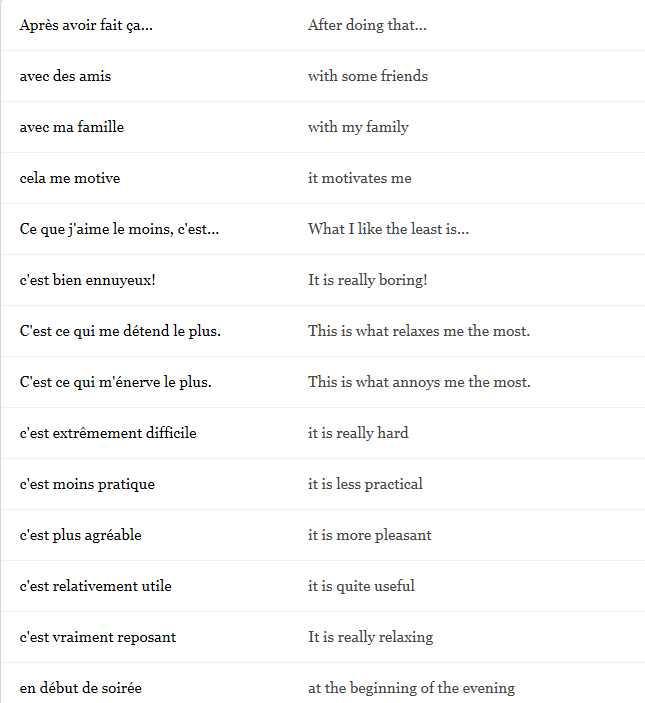 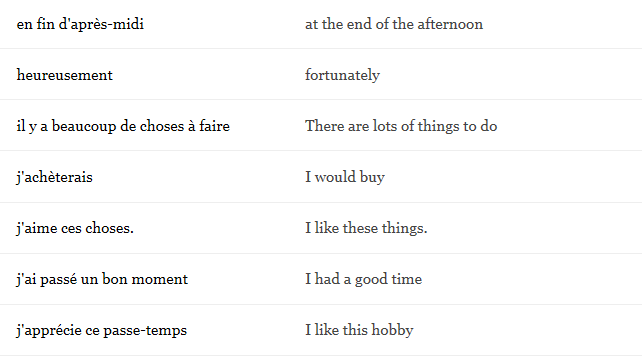 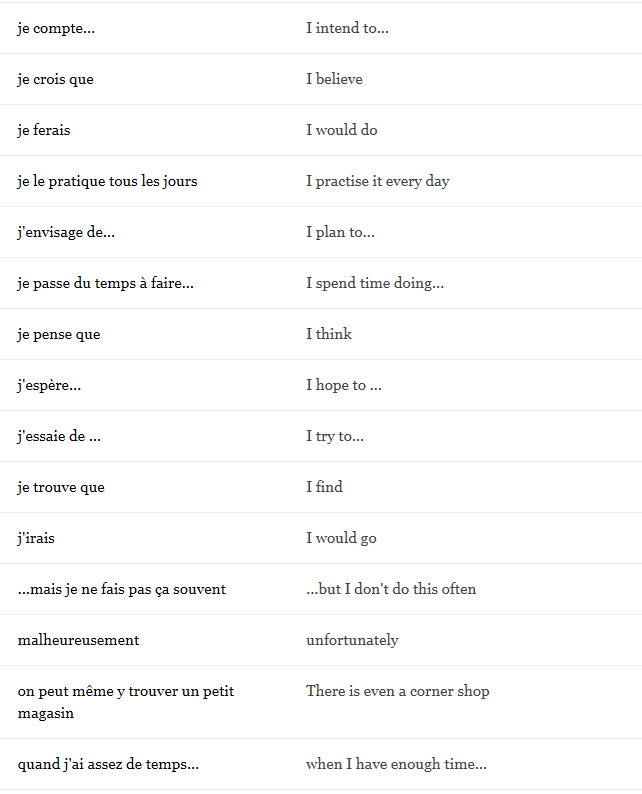 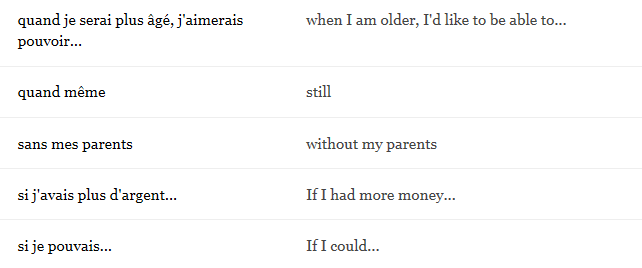 